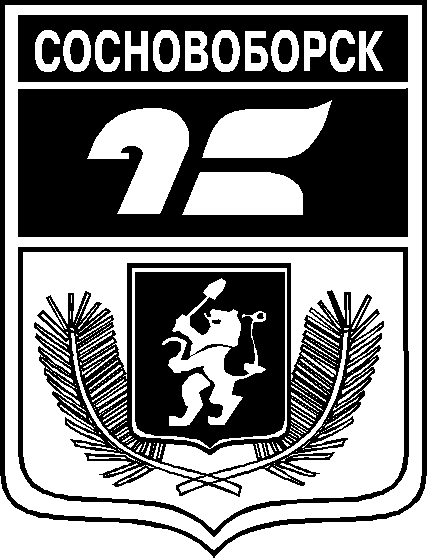 АДМИНИСТРАЦИЯ ГОРОДА СОСНОВОБОРСКАПОСТАНОВЛЕНИЕпроект_____.	2023									№  ____Об утверждении стоимости услугпо погребениюВ целях определения размера социального пособия на погребение, в соответствии с Федеральными Законами от 12.01.1996 № 8-ФЗ «О погребении и похоронном деле», Законом Красноярского края от 07.02.2008 № 4-1275 «О выплате социального пособия на погребение и возмещении стоимости услуг по погребению», руководствуясь ст.7 Устава города Сосновоборска Красноярского края,ПОСТАНОВЛЯЮ:Утвердить требования к качеству услуг по погребению в соответствии со статьями 9, 12 Федерального закона от 12.01.1996 № 8-ФЗ «О погребении и похоронном деле» согласно приложению 1.Утвердить стоимость услуг по погребению, предоставляемых в соответствии с пунктом 1 статьей 9 Федерального закона от 12.01.1996 № 8-ФЗ «О погребении и похоронном деле» согласно приложению 2.Утвердить стоимость услуг по погребению, предоставляемых в соответствии с пунктом 3 статьей 12 Федерального закона от 12.01.1996 № 8-ФЗ «О погребении и похоронном деле» согласно приложению 3.Признать утратившим силу постановления администрации города   4.1. от 31.01.2018 № 112 «Об утверждении стоимости услуг по погребению»;4.2. от 06.02.2019 № 152 «О внесении изменений в постановление администрации города от 31.01.2018 № 112 «Об утверждении стоимости услуг по погребению»;4.3. от 06.02.2020 № 130 «О внесении изменений в постановление администрации города от 31.01.2018 № 112 «Об утверждении стоимости услуг по погребению»;4.4. от 02.03.2021 № 300 «О внесении изменений в постановление администрации города от 31.01.2018 № 112 «Об утверждении стоимости услуг по погребению»;4.5. от 22.02.2022 № 262 «О внесении изменений в постановление администрации города от 31.01.2018 № 112 «Об утверждении стоимости услуг по погребению».Постановление вступает в силу со дня опубликования в городской газете «Рабочий» и распространяет свое действие на правоотношения, возникшие с 01.02.2023 года.Глава города Сосновоборска						А.С. КудрявцевПриложение № 1 к постановлению администрации города от           №Требованияк качеству предоставляемых услуг по погребению, оказание которых гарантируется государством на безвозмездной основеПриложение № 2 к постановлению администрации городаот              №       В соответствии со статьей 9 Федерального закона от 12.01.1996 № 8-ФЗ «О погребении и похоронном деле» на безвозмездной основе, супругу, близким родственникам, иным родственникам, законному представителю или иному лицу, взявшему на себя обязанность осуществить погребение умершего, гарантируется оказание следующего перечня услуг по погребению:оформление документов, необходимых для погребения;облачение телапредоставление и доставка гроба и других предметов, необходимых для погребения;4) перевозка тела (останков) умершего на кладбище (в крематорий);5) погребение (кремация с последующей выдачей урны с прахом).Стоимость услуг по погребению, предоставляемых специализированной службой по вопросам похоронного дела в соответствии с пунктом 1 статьей 9 Федерального закона от 12.01.1996 № 8-ФЗ «О погребении и похоронном деле» на территории города Сосновоборска составляет 9352 рубля (Девять тысяч триста пятьдесят два рубля) 18 копеек.Приложение № 3 к постановлению администрации городаот             № СТОИМОСТЬуслуг по погребению, предоставляемые в соответствии с пунктом 3 статьей 12 Федерального закона от 12.01.1996 № 8-ФЗ «О погребении и похоронном деле» специализированной службой по вопросам похоронного дела на территории города Сосновоборска№ п/пПеречень услуг по погребениюТребования к качеству предоставляемых услуг1Оформление документов, необходимых для погребенияОформление медицинского заключения о смерти, свидетельства о смерти, справки для получения пособия2Облачение тела умершего, не имеющего родственников либо законных представителейТело умершего покрывают хлопчатобумажной тканью3Предоставление и доставка гроба и других предметов, необходимых для погребенияПредоставление гроба из строганного пиломатериала с обивкой наружной и внутренней стороны «вгладь» хлопчатобумажной тканью, погрузка и доставка гроба в морг4Перевозка тела (останков) умершего на кладбищеПредоставление автокатафалка или другого специального автотранспорта для перевозки на кладбище гроба с телом (останками) умершего, погрузка гроба с телом умершего из морга вавтокатафалк, снятие и пронос гроба с телом умершего к месту захоронения на кладбище5ПогребениеИзготовление могилы вручную на плановом участке в соответствии с планировкой кладбища, захоронение, оформлениенадмогильного холма, установка регистрационной таблички№ п/пПеречень услуг по погребению Стоимость услуг (руб.)1Оформление документов, необходимых для погребения229,942Предоставление и доставка гроба и других предметов, необходимых для погребения (включая облачение тела)4392,383Перевозка тела (останков) умершего на кладбище2296,504Погребение2433,36Стоимость услуг по погребению, всего9352,18